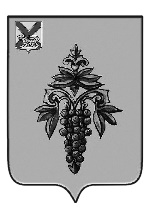 АДМИНИСТРАЦИЯ ЧУГУЕВСКОГО МУНИЦИПАЛЬНОГО ОКРУГА ПРИМОРСКОГО КРАЯ ПОСТАНОВЛЕНИЕ _________________                         с. Чугуевка	                             ________________О внесении изменений в постановление администрации Чугуевского муниципального округа от 21 апреля 2021 года № 359 – НПА «Об утверждении административного регламента предоставления муниципальной услуги «Присвоение адресов объектам адресации, изменение, аннулирование адресов»Руководствуясь Федеральным законом от 27 июля 2010 года № 210-ФЗ «Об организации предоставления государственных и муниципальных услуг», в соответствии с постановлением администрации Чугуевского муниципального округа от 18 ноября 2020 года № 185-НПА «О порядке разработки и утверждения административных регламентов предоставления муниципальных услуг Чугуевского муниципального округа», статьей 43 Устава Чугуевского муниципального округа, администрация Чугуевского муниципального округа,ПОСТАНОВЛЯЕТ:Внести изменения в постановление администрации Чугуевского муниципального округа от 21 апреля 2021 года № 359 – НПА «Об утверждении административного регламента предоставления муниципальной услуги «Присвоение адресов объектам адресации, изменение, аннулирование адресов» (далее по тексту – регламент):В первом абзаце подпункта 7.1 пункта 7 раздела 2 регламента слова «не должен превышать 8 рабочих дней», заменить словами «не должен превышать 6 рабочих дней». Направить настоящее постановление для официального опубликования и размещения на официальном сайте Чугуевского муниципального округа.Настоящее постановление вступает в силу со дня его официального опубликования.Контроль за исполнением настоящего постановления возложить на первого заместителя главы администрации Чугуевского муниципального округа Кузьменчук Н. В.Глава Чугуевского муниципального округа,глава администрации                                                                     Р. Ю. Деменев